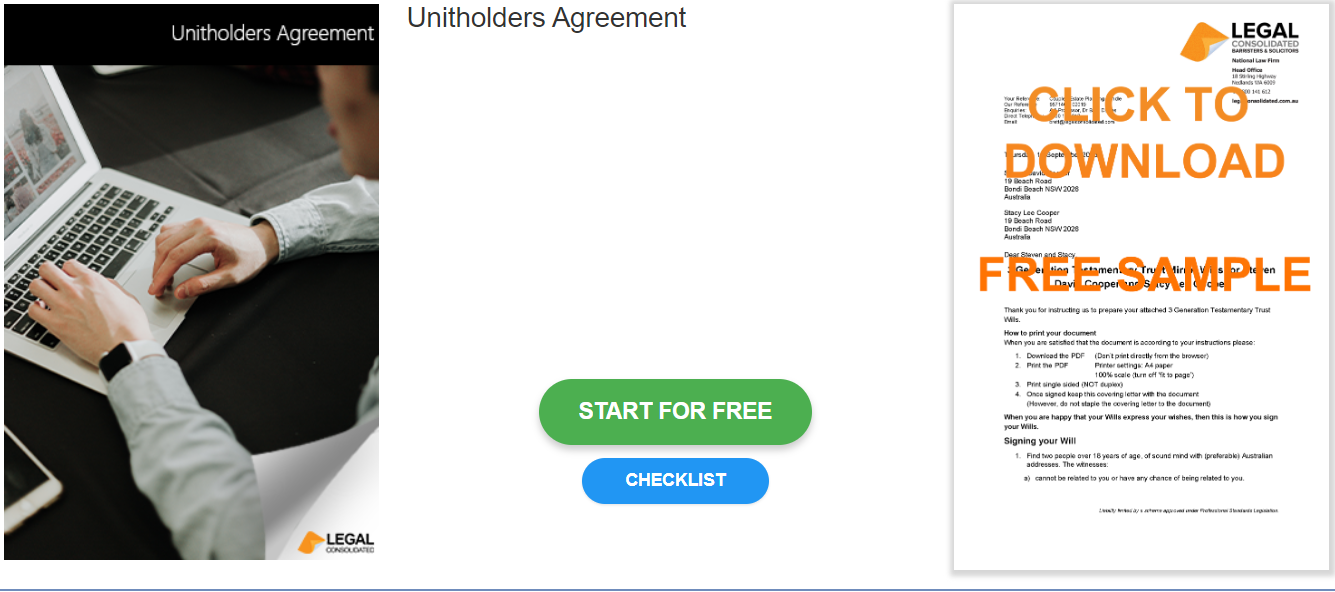 Unitholders AgreementStart building your document for free:Select START FOR FREE - the building process is free: https://legalconsolidated.com.au/unitholders-agreement-introduction/Answer the questions. Read the hints and watch the training videos. Educate and be empowered.Telephone the law firm for help answering the questions.Select Lock and Build and enter your credit card details.Within seconds, you get our cover letter and the finished document.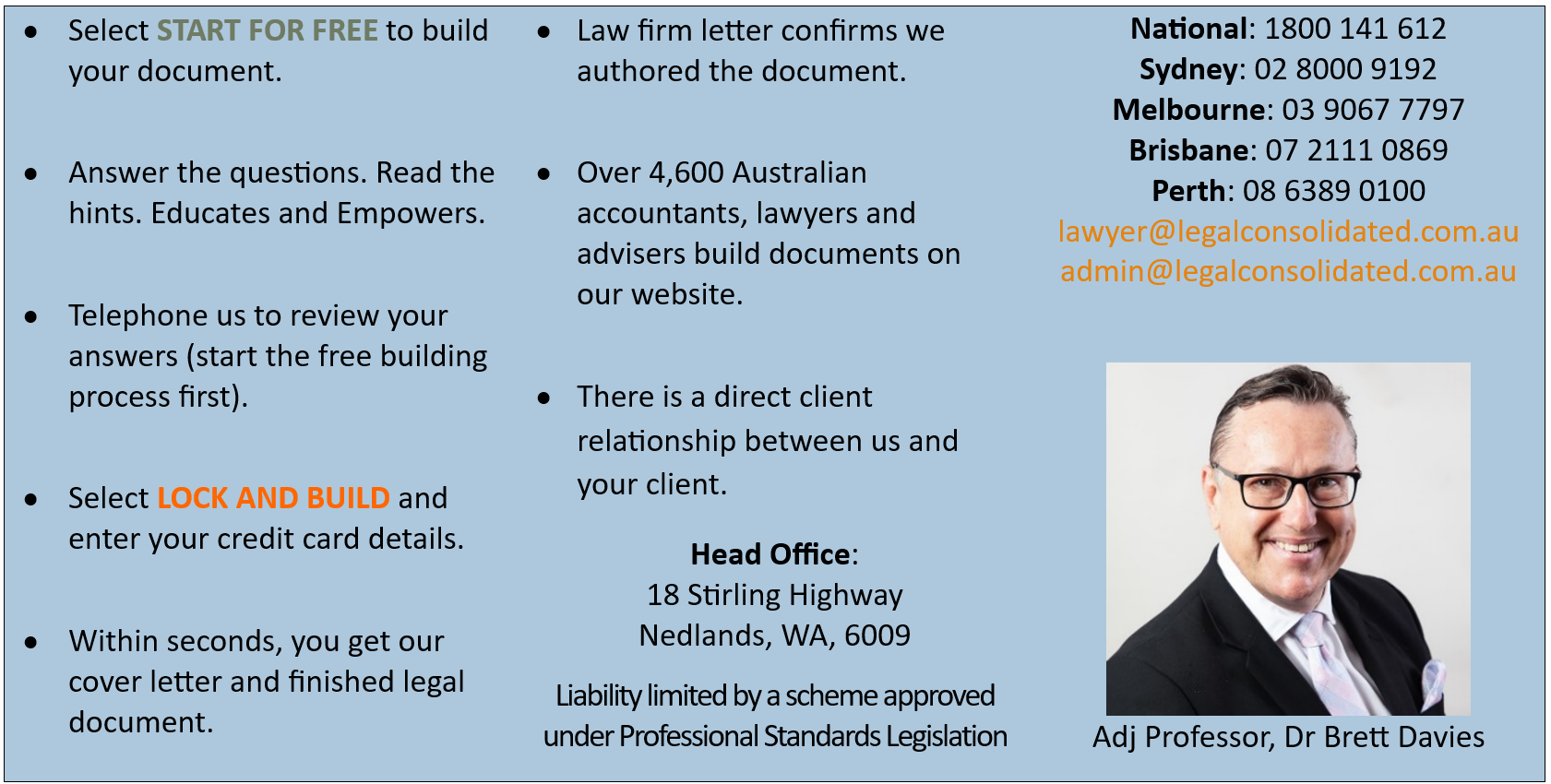 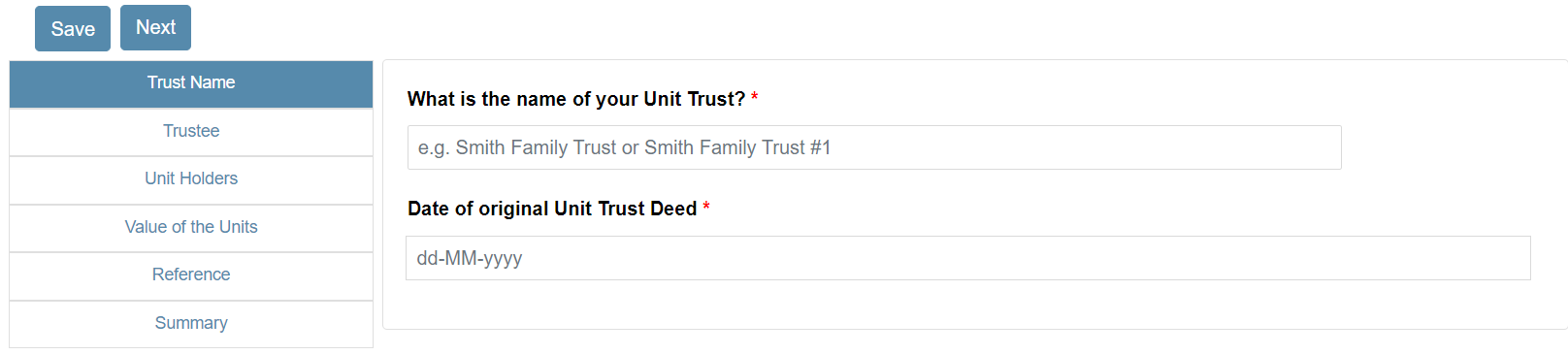 Trust Details• Name of your current Unit Trust• Date the Original Trust Deed SignedTrustee•Trustee Name
(ACN if a company)• Trustee AddressUnit Holder•Unit Holder Name
(ACN if a company)• Unit Holder AddressValue of Units•Value of each unit